CHINA IMPERIALPlan 2Inicio en PEKÍN
Pekín / Shanghai: 10 Días / 9 Noches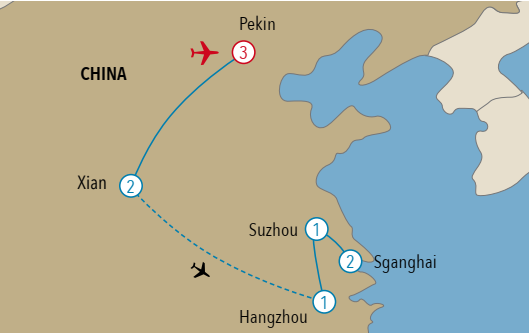 Visitando: Pekín, Xian, Hangzhou, Suzhou y ShanghaiSalidas 2021-2022A PEKÍN: LUNES Y JUEVES **Del 16 noviembre al 11 de marzo 2022, salidas SOLO LUNESTodo el año hasta 11 marzo 2022ITINERARIO: 	Día 1: Pekín	Llegada y traslado al hotel. Alojamiento.Día 2: PekínDesayuno buffet y almuerzo con pato laqueado.A las 8:00 el guía esperará a los clientes en el lobby del hotel para empezar las visitas panorámicas de la ciudad incluyendo la Plaza de Tian’anmen, la Ciudad Prohibida, y el Templo del Cielo, el Mercado de Seda. Alojamiento en el hotel.Día 3: PekínDesayuno buffet y almuerzo.Excursión de día completo incluyendo la Gran Muralla y el Palacio de Verano. Durante la excursión invitaremos a los clientes a visitar el taller de cloiseonné. Ese día pasaremos en bus a ver el Nido del Pájaro y el Centro Olímpico de Natación conocido como el “Cubo de Agua” (sin entrada). Alojamiento en el hotel.Día 4:  Pekín - Xi’an (en tren)Desayuno buffet.A la hora indicada traslado a la estación ferroviaria para tomar el tren de alta velocidad (2ª Clase) con destino a Xi’an, capital de 11 dinastías; destaca por haber sido el punto de partida de la milenaria “Ruta de la Seda”. Llegada. Traslado al hotel y Alojamiento en el hotel.Día 5:  Xi’anDesayuno buffet y almuerzo.Durante la estancia en Xi’an visitaremos el Museo de Guerreros y Caballos de Terracota del Mausoleo de Qin Shi Huang, la Pagoda de Pequeña Oca Salvaje y luego pasan en bus por la muralla antigua de Xi’an, que servía de protección frente a los ataques de las tribus bárbaras del Oeste. Alojamiento en el hotel.Día 6: Xi’an – Hangzhou (en avión)Desayuno buffetA la hora indicada traslado al aeropuerto para salir en vuelo doméstico (clase turista) con destino a Hangzhou, capital de la provincia de Zhejiang; es una de las ciudades más hermosas de China. Llegada. Traslado al hotel y alojamiento.Día 7: Hangzhou – Suzhou (en tren)Desayuno buffet y almuerzoDurante la estancia en Hangzhou realizaremos un bonito paseo por el Lago Oeste y visitaremos el Parque Huagang, el Templo de las Almas Escondidas, por la tarde visita a la aldea Meijiawu donde es el campo famoso de té verde de pozo de dragón. A la hora indicada, tomaremos el tren de alta velocidad (2ª Clase) con destino a Suzhou, una de las ciudades más singulares de China llamada la “Venecia de Oriente” por sus numerosos canales. Alojamiento en el hotel.Día 8: Suzhou - Shanghai (en tren)Desayuno buffet y almuerzo Visita al Jardín del Pescador y la Colina del Tigre con almuerzo. A la hora acordada tomaremos el tren de alta velocidad (2ª Clase) con destino Shanghai. Llegada y Alojamiento en el hotel.Día 9: ShanghaiDesayuno buffetVisitamos el Templo del Buda de Jade y el Jardín Yuyuan, el Malecón.Alojamiento en el hotel.	Día 10: Shanghai - origenDesayuno buffet. A la hora indicada, traslado al aeropuerto para tomar su vuelo de regreso.SUPLMENTOS SALIDASSalidas del 13/27 abril: 90 USD por persona en doble. Suplemento individual, 180USD.El precio incluyeTraslados aeropuerto-hotel-aeropuerto diurnos, consulten suplementos nocturnos.9 noches alojamiento en los hoteles indicados o similares.Desayuno americano diario.5 almuerzos (1 almuerzo con Pato Laqueado en Pekín)Vuelo doméstico Xian – Hangzhou (clase turista)Tren de alta velocidad Pekín – Xian y Hangzhou-Suzhou-Shanghai (2da. clase)Visitas indicadas con guía local de habla hispana.Seguro de asistencia El precio NO incluyeTasas de aeropuertoTraslados adicionales o en días diferentes a las fechas publicadas de salida del tour.BebidasPropinas (5USD por persona para el guía y 3USD por persona para el conductor local; por día)Hoteles Previstos Categoría 5* standard o similaresRogamos consulten suplemento salidas por Fiesta de la PrimaveraNota:En este destino no tenemos previsión de habitaciones triples ya que las camas supletorias no llegan a las calidades mínimas para ser adecuadas a la categoría que se ofrecePRECIO PERSONA EN USD en habitación doble o TriplePEKÍN / SHANGHAI: 10 DíasSalidas 2021/ 2022Cat. 5* Sup. Single1 Abril / 31 mayo1845670Junio a 27 agosto182561028 Agosto / 15 Noviembre186565516 Noviembre / 14 Marzo1825610CAT. 5* standardPekínKuntai Royal / New Otani Changfugong / InternationalXianTianyu Gloria Gran h. Xian / Gran Noble (4* sup.)HangzhouZhongwei Sunny / Cultural Plaza 4* Sup.SuzhouGrand Metro Park Suzhou / Nanlin 4* (céntrico)ShanghaiGouman Shanghai / Jinjiang Tower Shanghai / Courtyard by Marriott Shanghai Xujiahui